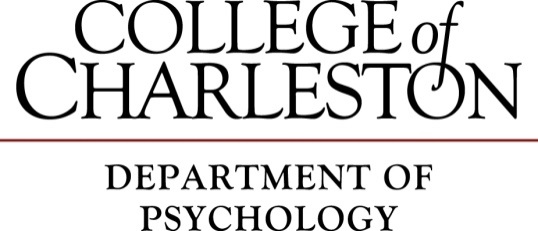 The Department of Psychology is inviting graduating seniors to apply for Departmental Honors. To apply for the award, first review the criteria below to ensure that you are eligible. If you meet the criteria and would like to be considered, please complete sections of the form below by noon on March 14th.  Please email your completed application, along with your Degreeworks audit, to Dr. Rhonda Swickert (swickertr@cofc.edu)  Criteria for Departmental HonorsAccording to the College of Charleston catalog: "Designed for mature individuals who are capable of sustained and independent work, the program of departmental honors is designed to give upperclassmen of exceptional ability an opportunity to explore intensively a field of their particular interest. To be eligible, students must have [completed] exceptionally fine work in any combination of seminar, independent study, tutorial, and bachelor's essay."The minimum criteria to be considered for this award comprise the following:  * PSYC GPA 3.5 or higher* Completion of 12 or more credit hours of independent course work (e.g., independent study, bachelor's essay, tutorial, internship course, and teaching mentorship) completed in Psychology/Neuroscience at the College of CharlestonApplicationName:Student ID#:Email address:Stress address:Phone number:Total earned credit hours from all colleges/universities/AP/IB (excluding current semester):Total credit hours earned at the College of Charleston (excluding current semester):Earned credit hours in Psychology courses  (excluding current semester):Number of credit hours in progress:Anticipated graduation date:Overall GPA  (excluding current semester):GPA in Psychology  (excluding current semester):Are you a Psychology major?    Yes	NoList the Psychology classes that you are currently taking and include the approximate grade that you are earning thus far:Indicate the 12 credits of independent coursework (e.g., independent study, bachelor's essay, tutorial, internship course, and teaching mentorship) you have completed (or are completing this semester), including the name of the supervising professor and grade if the course has been completed. Also include a brief description of your role in each activity.Please attach to this application your degree audit or unofficial transcript for all colleges and universities that you attended. If a class shows up on your CofC transcript as a transfer credit, then we need your unofficial transcript from that college or university. You do not have to document AP/IB credits. Please sign your full legal name below to digitally acknowledge that to the best of your knowledge all  of the information that you have provided on this application and in your personal essay is accurate and complete.___________________________________________________________     ______________________Signature								       Date